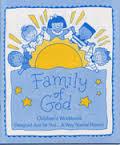 GIRLS RELIGIOUS AWARDS/Update on Girl Scout Religious Medal Program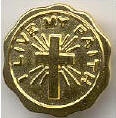 I will be meeting Bishop Callahan on Tuesday, January 26, (along with those that oversee the Boy Scout religious medal program) to discuss our progress in the previous year and our plan for the upcoming year. I have been working with Deacon Kevin Hutzler to try and schedule a Girl Scout religious medal retreat at the Shrine of Our Lady of Guadalupe sometime in the spring. Please remind your parish members that the religious medal program exists and encourage them to contact me at josephnrachael2@gmail.com if they need information or books. The council does provide the books and medals to scouts at no charge. We are also looking for some Girl Scouts to conduct the flag ceremony for the April meeting.  I have several emails out about that, but have not heard anything back. If you know of some Girl Scouts in the Stevens Point area that could help with this on April 9, please pass their information on to me. Yours in scouting,Rachael C KaiserJanuary 2016